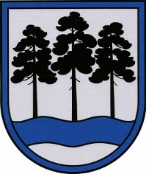 OGRES  NOVADA  PAŠVALDĪBAReģ.Nr.90000024455, Brīvības iela 33, Ogre, Ogres nov., LV-5001tālrunis 65071160, e-pasts: ogredome@ogresnovads.lv, www.ogresnovads.lv PAŠVALDĪBAS DOMES SĒDES PROTOKOLA IZRAKSTS51. Par Ogres Vēstures un mākslas muzeja direktora iecelšanu amatāPašvaldību likuma 20. panta piektā daļa nosaka, ka pašvaldības darbiniekus, kas ir valsts amatpersonas atbilstoši likumam “Par interešu konflikta novēršanu valsts amatpersonu darbībā”, izraugās atklātā konkursā. Amata kandidātu vērtēšanas kārtību un kritērijus, tostarp kandidāta izglītības, iepriekšējās darba pieredzes un kompetences prasības, nosaka attiecīgās iestādes vadītājs, bet iestādes vadītājam – izpilddirektors.Ogres novada pašvaldība 2023. gada 26. maijā tikās ar Latvijas Muzeju padomi un iepazīstināja savu redzēju par jauno Ogres novada pašvaldības muzeju pārvaldības modeli. Tikšanās laikā abas puses pārrunāja ar to saistītos jautājumus.Balstoties uz minētās tikšanās laikā pārrunāto, kā arī ņemot vērā Latvijas Muzeju padomes ieteikumus, Ogres novada pašvaldības dome 2023. gada 15. jūnijā pieņēma lēmumu “Par Ogres novada muzeju reorganizāciju” (protokola izraksts Nr. 9, 19.), nosakot, ka Ogres Vēstures un mākslas muzejs ar 2026. gadu kļūst par Ogres novada pašvaldības centrālo muzeju. Tāpat Ogres novada pašvaldības dome uzdeva tās izpilddirektoram organizēt atklātu konkursu uz Ogres Vēstures un mākslas muzeja (turpmāk – Muzeja) direktora amata vietu, nosakot amata kandidātu vērtēšanas kārtību un kritērijus, tostarp kandidāta izglītības, iepriekšējās darba pieredzes un kompetences prasības, kas atbilst Ogres novada muzeju reorganizācijā Ogres Vēstures un mākslas muzejam kā Centrālajam muzejam paredzētajām funkcijām, tai skaitā izstrādājot un īstenojot Ogres novada muzeju reorganizācijas plānu.Ievērojot augstāk minēto, Ogres novada pašvaldības izpilddirektors 2023. gada 11. jūlijā izdeva iekšējos noteikumus Nr. 1/2023 “Ogres novada pašvaldības Ogres Vēstures un mākslas muzeja direktora pieņemšanas darbā nolikums”, kas noteic direktora pieņemšanas darbā organizatoriskos jautājumus, definē kandidātu vērtēšanas kritērijus un kandidātu novērtēšanas kārtību, un 2023. gada 12. jūlijā izsludināja atklātu konkursu uz Ogres Vēstures un mākslas muzeja direktora amatu.Ogres novada pašvaldībā Muzeja direktora amatam saņemto pretendentu pieteikumu izvērtēšanu veica Ogres novada pašvaldības Ogres Vēstures un mākslas muzeja direktora amata kandidātu vērtēšanas komisija (turpmāk – Komisija), kas 2023. gada 28. jūlijā pieņēma lēmumu Muzeja direktora amatam virzīt Ilzi Zariņu.Pašvaldību likuma 10. panta pirmās daļas 10. punkts noteic, ka tikai dome var iecelt amatā un atbrīvot no amata pašvaldības iestāžu vadītājus. Savukārt Ogres novada pašvaldības 2021. gada 1. jūlija saistošo noteikumu Nr. 12/2021 “Ogres novada pašvaldības nolikums” 16. punkts noteic, ka pašvaldības izpilddirektors pieņem darbā un atbrīvo no darba pašvaldības iestāžu vadītājus, pamatojoties uz attiecīgu domes lēmumu.Ievērojot Muzeju likuma 11. panta otrā daļa noteikto, proti, ka pašvaldību muzeju direktorus un vadītājus pieņem darbā attiecīgā pašvaldība, savukārt pašvaldības muzeja – biedrības (nodibinājuma) – direktoru (vadītāju) pieņem darbā attiecīgās biedrības (nodibinājuma) dibinātājs, konsultējoties ar Muzeju padomi, kā arī līdzšinējo pašvaldības sadarbību ar Latvijas Muzeju padomi par Ogres novada muzeju, tai skaitā Ogres Vēstures un mākslas muzeja reorganizācijas procesā, Ogres novada pašvaldība 2023. gada 24. augustā tikās ar Latvijas Muzeju padomi par pašvaldības Komisijas izvirzītās pretendentes iecelšanu Muzeja direktores amatā.Ogres novada pašvaldībā 2023.gada 28. augustā saņemts Latvijas Muzeju padomes 2023. gada 24. augusta atzinums (pašvaldībā reģistrēts ar Nr. 2-4.1/4417), kurā padome iesaka Ogres novada pašvaldības Komisijas izvēlētajai Muzeja direktora amata kandidātei pārbaudes laikā definēt konkrētus, Muzeja darbībai un attīstībai būtiskus uzdevumus un sasniedzamos rezultātus gan ilgtermiņa darbības plānošanā, gan muzeja funkciju nodrošināšanā īstermiņā.Pamatojoties uz Pašvaldību likuma 10. panta pirmās daļas 10. punktu, ņemot vērā Ogres novada pašvaldības Ogres Vēstures un mākslas muzeja direktora amata kandidātu vērtēšanas komisijas (turpmāk – komisija) 2023. gada 28. jūlija lēmumu, Muzeju likuma 11. panta otro daļu un Latvijas Muzeju padomes 2023. gada 24. augusta atzinumā minēto,balsojot: ar 19 balsīm "Par" (Andris Krauja, Artūrs Mangulis, Atvars Lakstīgala, Dace Kļaviņa, Dace Māliņa, Dace Veiliņa, Dainis Širovs, Dzirkstīte Žindiga, Gints Sīviņš, Ilmārs Zemnieks, Jānis Iklāvs, Jānis Kaijaks, Jānis Siliņš, Kaspars Bramanis, Pāvels Kotāns, Raivis Ūzuls, Rūdolfs Kudļa, Toms Āboltiņš, Valentīns Špēlis), "Pret" – 1 (Santa Ločmele), "Atturas" – nav, Ogres novada pašvaldības dome NOLEMJ:Ar 2023. gada 5. septembri iecelt Ogres Vēstures un mākslas muzeja direktora amatā Ilzi Zariņu (personas kods [personas kods]), nosakot mēnešalgu EUR 1560 (viens tūkstotis pieci simti sešdesmit euro) apmērā par pilnu darba laiku un pārbaudes laiku trīs mēneši.Uzdot Ogres Vēstures un mākslas muzeja direktorei Ilzei Zariņai pārbaudes laikā veikt šādus uzdevumus: līdz 2023. gada 1. decembrim izstrādāt Ogres novada muzeju reorganizācijas plānu atbilstoši Ogres novada pašvaldības domes 2023. gada 15. jūnija lēmuma “Par Ogres novada muzeju reorganizāciju” (protokola izraksts Nr. 9, 19.) 1. punktā noteiktajam. Izstrādājot reorganizācijas plānu, sadarboties ar Ogres novada pašvaldības izpilddirektoru un pieaicināt citus atbilstošas jomas speciālistus. Sasniedzamais rezultāts – izstrādāts Ogres novada muzeju reorganizācijas plāns un iesniegts apstiprināšanai Ogres novada pašvaldības izpilddirektoram;līdz 2023. gada 1. decembrim izstrādāt rīcības plānu Ogres novada pašvaldības 2023. gada 21. februāra rīkojumā Nr. S/41 “Par izstādēm un pasākumiem 2023. – 2024. gadam” noteikto uzdevumu izpildei. Sasniedzamais rezultāts – izstrādāts Ogres novada Vēstures un mākslas muzeja rīcības plāns un iesniegts apstiprināšanai;plānot kvalifikācijas un atalgojuma paaugstināšanas pasākumus Ogres novada pašvaldības muzeju un kultūras mantojuma objektu darbiniekiem. Sasniedzamais rezultāts – izstrādāts plāns kvalifikācijas un atalgojuma paaugstināšanas pasākumiem un iesniegts apstiprināšanai Ogres novada pašvaldības Centrālās administrācijas Budžeta nodaļai ne vēlāk kā līdz 2023. gada 10. novembrim; līdz 2023. gada 1. decembrim noorganizēt vismaz vienu novadpētniecības ekspedīciju Ogres novada administratīvajā teritorijā, apzinot novada kultūrvēsturiskās vērtības. Sasniedzamais rezultāts – noorganizēta vismaz viena novadpētniecības ekspedīcija Ogres novada administratīvajā teritorijā un iesniegta atskaite par to Ogres novada pašvaldības izpilddirektoram.Kontroli par lēmuma izpildi uzdot Ogres novada pašvaldības izpilddirektoram. (Sēdes vadītāja,domes priekšsēdētāja vietnieka G.Sīviņa paraksts)Ogrē, Brīvības ielā 33Nr.152023. gada 31. augustā